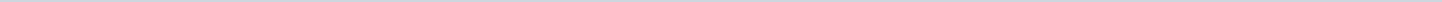 Geen documenten gevonden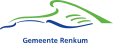 Gemeente RenkumAangemaakt op:Gemeente Renkum29-03-2024 09:31Jaarverslagen0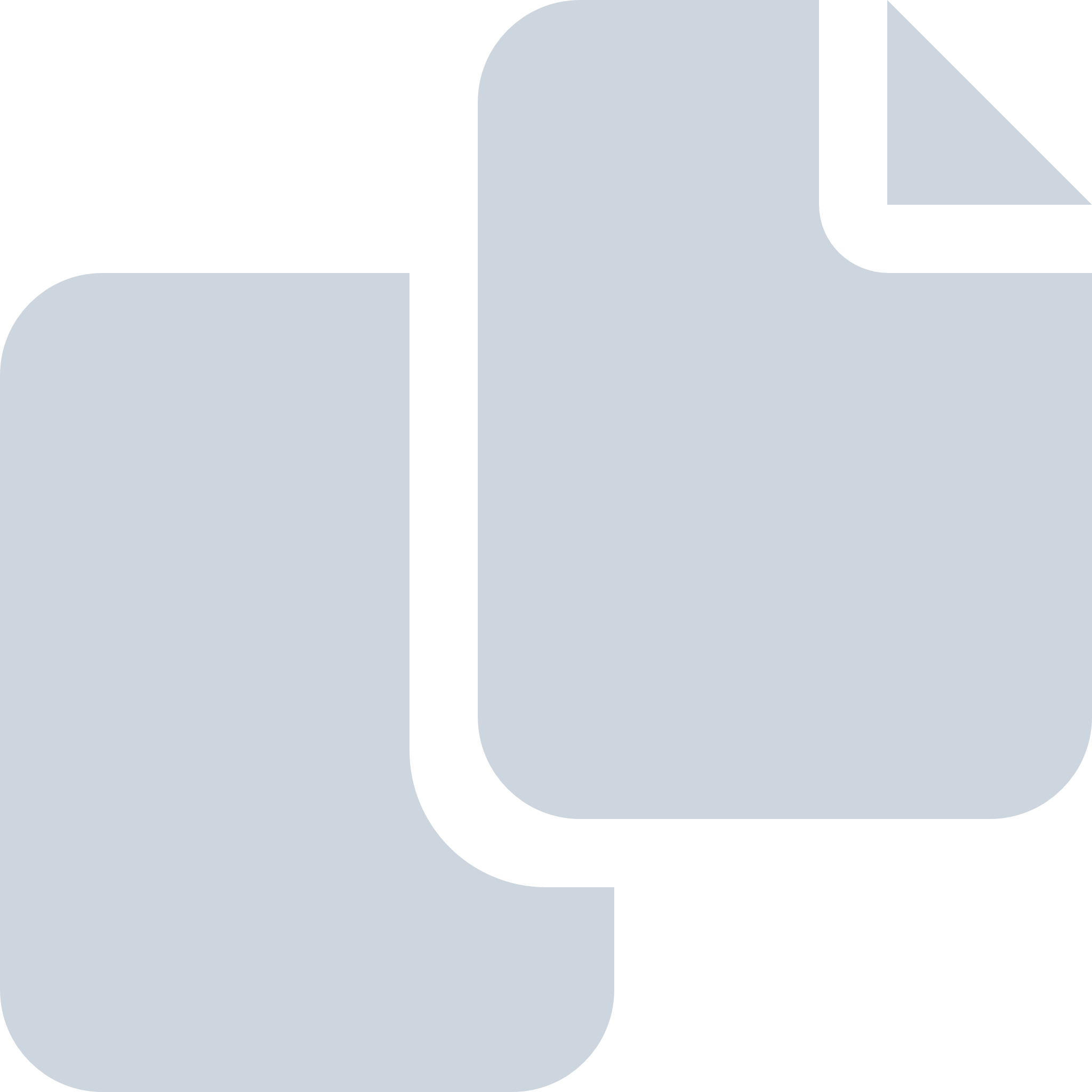 Periode: januari 2012